Le FrancoSud apprécie grandement les services offerts par les bénévoles, que ce soit au niveau de la classe et de l’école ou au niveau des équipes sportives. Afin d’assurer la sécurité des élèves, toutes les personnes souhaitant faire du bénévolat à l’école doivent faire l’objet d’une approbation formelle et fournir une vérification de leurs antécédents judiciaires, incluant la vérification du secteur vulnérable, AVANT de participer à des activités de l’école. Une déclaration relative aux antécédents judiciaires devra ensuite être complétée à chaque début d’année scolaire, de même que dans les cas où la vérification d’antécédents n’a pas été faite récemment et spécifiquement pour l’école où le bénévoles offre ses services.  Compte tenu des délais qui peuvent être liés à ce processus, nous encourageons tous les intéressés à faire les démarches nécessaires avant septembre, afin de pouvoir participer aux activités dès le début de l’année scolaire. 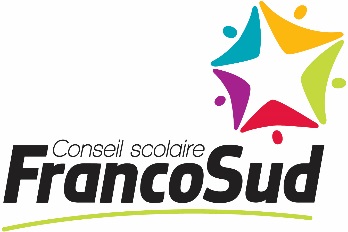 Formulaire annuel D’inscriptionBénévolat1.coordonnées et informationS concernant le postulantcoordonnées et informationS concernant le postulantcoordonnées et informationS concernant le postulantcoordonnées et informationS concernant le postulantcoordonnées et informationS concernant le postulantcoordonnées et informationS concernant le postulantcoordonnées et informationS concernant le postulantcoordonnées et informationS concernant le postulantNom :Nom :Prénom :Adresse :Adresse :Adresse, ville, code postalAdresse, ville, code postalAdresse, ville, code postalAdresse, ville, code postalAdresse, ville, code postalAdresse, ville, code postalTéléphone :Téléphone :joursoirNom de l’école :Veuillez soumettre un formulaire par école, le cas échéant. Veuillez soumettre un formulaire par école, le cas échéant. Veuillez soumettre un formulaire par école, le cas échéant. Veuillez soumettre un formulaire par école, le cas échéant. Veuillez soumettre un formulaire par école, le cas échéant. Veuillez soumettre un formulaire par école, le cas échéant. Avez-vous des enfants inscrits à cette école?Avez-vous des enfants inscrits à cette école?Avez-vous des enfants inscrits à cette école?Avez-vous des enfants inscrits à cette école?OuiOuiOuiOuiNonNonNonSi oui, quel est leur nom et leur niveau scolaire?Si oui, quel est leur nom et leur niveau scolaire?Si oui, quel est leur nom et leur niveau scolaire?Si oui, quel est leur nom et leur niveau scolaire?Si oui, quel est leur nom et leur niveau scolaire?Si oui, quel est leur nom et leur niveau scolaire?Si oui, quel est leur nom et leur niveau scolaire?Si oui, quel est leur nom et leur niveau scolaire?Si oui, quel est leur nom et leur niveau scolaire?Si oui, quel est leur nom et leur niveau scolaire?Si oui, quel est leur nom et leur niveau scolaire?Si oui, quel est leur nom et leur niveau scolaire?Si oui, quel est leur nom et leur niveau scolaire?NomNomNiveau scolaireNiveau scolaireNiveau scolaireNomNomNomNiveau scolaire2.CHAMPS D’INTÉRÊTSCHAMPS D’INTÉRÊTSCHAMPS D’INTÉRÊTSAppui général en classe, dans l’école et lors de sorties éducativesAppui général en classe, dans l’école et lors de sorties éducativesAppui général en classe, dans l’école et lors de sorties éducativesVeuillez indiquer vos champs d’intérêts précis, si vous le souhaitez :Entraîneur d’équipe sportive Entraîneur d’équipe sportive Entraîneur d’équipe sportive Veuillez indiquer la discipline : Veuillez indiquer la discipline : 4.Antécédents judiciairesAvez-vous un casier judiciaire?NonOuiNom du postulantSignatureDateSection réservée à l’administrationSection réservée à l’administrationSection réservée à l’administrationSection réservée à l’administrationSection réservée à l’administrationSection réservée à l’administrationSection réservée à l’administrationSection réservée à l’administrationSection réservée à l’administrationSection réservée à l’administrationDocument de vérification des antécédents judiciaires (incluant le secteur vulnérable) reçu : Document de vérification des antécédents judiciaires (incluant le secteur vulnérable) reçu : Document de vérification des antécédents judiciaires (incluant le secteur vulnérable) reçu : Document de vérification des antécédents judiciaires (incluant le secteur vulnérable) reçu : Document de vérification des antécédents judiciaires (incluant le secteur vulnérable) reçu :  copie originale papier réponse à une demande en ligne réponse à une demande en ligne réponse à une demande en ligne réponse à une demande en ligneExistence d’antécédents judiciaires?                   Existence d’antécédents judiciaires?                   Existence d’antécédents judiciaires?                   Existence d’antécédents judiciaires?                   Existence d’antécédents judiciaires?                     NON  OUI  OUI  OUI  OUIApprobation de la demande d’inscription à titre de bénévole :Approbation de la demande d’inscription à titre de bénévole :Approbation de la demande d’inscription à titre de bénévole :Approbation de la demande d’inscription à titre de bénévole :Approbation de la demande d’inscription à titre de bénévole :Approbation de la demande d’inscription à titre de bénévole :Approbation de la demande d’inscription à titre de bénévole :Approbation de la demande d’inscription à titre de bénévole :Approbation de la demande d’inscription à titre de bénévole :Approbation de la demande d’inscription à titre de bénévole : demande APPROUVÉE demande REFUSÉESignature de la direction d’écoleSignature de la direction d’écoleSignature de la direction d’écoleDate